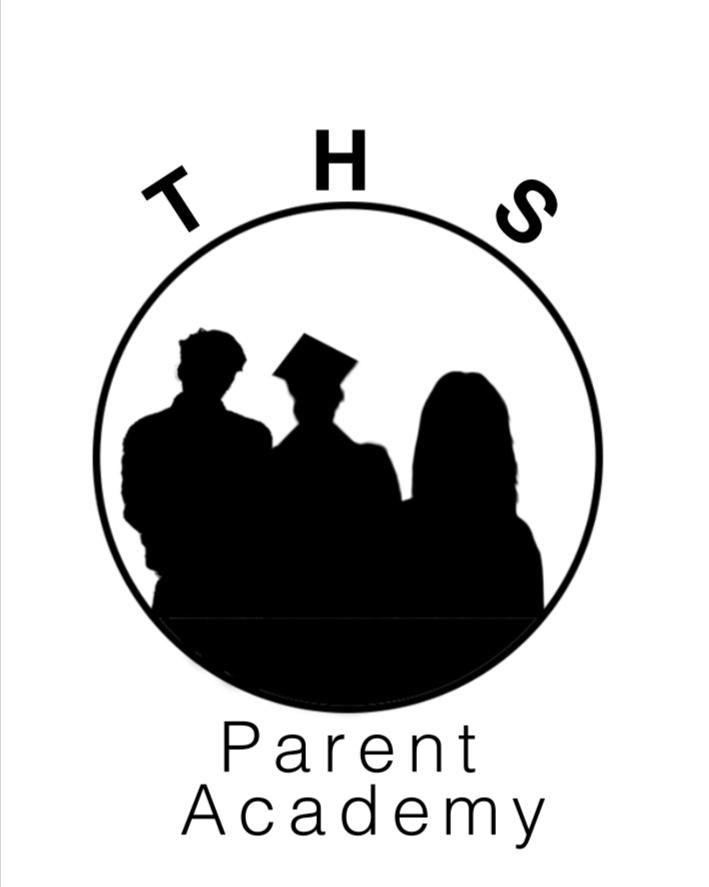 Tarboro High School: A School of Purpose, Promise, and PRIDETarboro High School Parent Academy Session AgendaJanuary 27, 2020“Every home is a university, and the parents are the teachers.” -GhandiWelcome & Parent IntroductionsMr. Terry Hopkins, THS PrincipalParent Academy Mission & VisionMr. Leshaun Jenkins, THS Asst. PrincipalParent & Student Healthy HabitsMr. Leshaun Jenkins, THS Asst. PrincipalParent Academy Orientation/PlanMr. Terry Hopkins, THS PrincipalParent Academy FocusMr. Leshaun Jenkins, THS Asst. PrincipalParent Academy NewsletterMr. Leshaun Jenkins, THS Asst. PrincipalParent Academy ClosingMr. Terry Hopkins, THS Principal